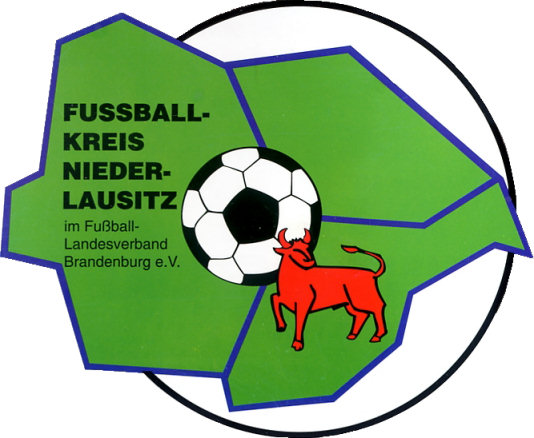 GliederungI.			Mitteilungen VorstandTerminvorschau			Auswertung von Tagungen, Beratungen			Änderungen zum Ansetzungsheft			EhrungenII.			Mitteilungen Spielausschuss			Auswertung Sitzungen SpielausschussIII.			Mitteilungen Jugendausschuss			Auswertung Jugendausschuss, StaffelberatungenIV.			Mitteilungen FrauenausschussV.			Mitteilungen SchiedsrichterausschussVI.			Auswertungen, Infos SportgerichtVII.			Auswertungen, Infos JugendsportgerichtVIII.			Mitteilungen KreiskassenwartIX.			Mitteilungen anderer Ausschüsse			Altliga / FBS			Trainer			Auszeichnungen & EhrungenEhrenamtVorletzte Seite		Abschluss, RechtsmittelbelehrungI. Mitteilungen des VorstandesV.: SK D. CholleeLiebe Sportfreundinnen, liebe Sportfreunde,wenn die schönste Freizeitbeschäftigung der Welt zur absoluten Nebensache wird…So geschehen, als am vergangenen Samstag der 15.- jährige Tom durch seine schwere Krankheit aus dem Leben gerissen wurde.Am 13.10.2019 veranstaltete die SG Eintracht Peitz zusammen mit dem FC Energie Cottbus, dem VfB Krieschow 1921 und ganz vielen Helferinnen und Helfern ein Benefizturnier, zugunsten von Tom. Rund 1500 Zuschauer waren gekommen. Am 25.10.2019 fand eine Typisierung auf dem Gelände des SV Preilack statt, bei dem auch Tom im Verein war. 240 Typisierungen konnten durchgeführt werden. Auch wenn Tom nicht mehr geholfen werden konnte, vielleicht hilft es ja anderen Menschen.Der Vorstand des FK Niederlausitz möchte sich bei allen Vereinen, Sponsoren, Helferinnen und Helfern für die beispiellose Aktion bedanken. Es war sehr schön anzusehen, dass gerade in Zeiten der Not alle Befindlichkeiten bei Seite geschoben wurden und jeder helfen wollte, egal ob jung oder alt.Davor ziehe ich meinen Hut und sage aufrichtig Danke. Vor allem wünsche ich der Familie von Tom ganz viel Kraft in den nun schweren Stunden.---In den vergangenen beiden Wochen konnten unsere traditionellen Bereichsberatungen durchgeführt werden. Erstmals wurde der Rahmen auch für Auszeichnungen genutzt, die sich die Ausgezeichneten auch redlich verdient haben. Aber hier ist noch mehr Potential möglich, was auch genutzt werden sollte, denn in jedem Verein gibt es mindestens einen „Fußballverrückten“, der eine Auszeichnung verdient hätte. Daher meine Bitte an euch, ohne Vorschläge wird es schwer jemanden auszuzeichnen.Des Weiteren haben die Bereichsberatungen gezeigt, dass es gerade in der Kommunikation zwischen den Vereinen, aber auch mit den jeweiligen Ausschüssen noch Verbesserungsbedarf gibt. Gerne sind der Vorstand und auch die jeweiligen Ausschüsse für eure Hinweise dankbar, denn nur gemeinsam können wir den Fußballkreis noch weiter voranbringen.Langsam neigt sich das Jahr 2019 dem Ende zu, die Wetterbedingungen werden nicht besser, aber dennoch soll der Fußball nicht auf der Strecke bleiben. Daher möchte ich euch bitten, mit Spielabsagen sorgfältig umzugehen, denn ein Spiel abzusagen geht ganz schnell, den neuen Austragungstermin zu finden ist nicht immer einfach. Gerne stehen euch die spielleitenden Stellen mit Rat und Tat zur Seite.In diesem Sinne,Sport frei!David CholleeVorsitzender2. Auswertung der BereichsberatungenDurch die Nichtteilnahme und des unentschuldigten Fehlens bei der Bereichsberatung (keine der vier möglichen Termine dieser Pflichtveranstaltung wurde wahrgenommen) werden folgende Vereine mit einer Ordnungsgebühr gemäß RuVO, Anhang 2, Punkt 2.1.3. belegt.BSV Cottbus-Ost, ESV Forst – beide Vereine nahmen bereits an der Bereichsberatung im April 2019 nicht teil. SV Rot-Weiß Merzdorf, BSV Grün-Weiß Friedrichshain, Kahrener SV,SV Guhrow, SV Blau-Weiß Drewitz, SV Burgneudorf Die Entschuldigungen vom 1.FC Guben und SV Fichte Kunersdorf können nur bedingt akzeptiert werden. (Der Verwaltungsentscheid an die jeweiligen Vereine erfolgt über dasE-Postfach!)3. Geburtstage im November 2019 – Herzlichen Glückwunsch!4. Änderungen/Ergänzungen im Amtlichen Ansetzungsheft 2019/2020FC Energie Cottbus						Seite 19FC Energie Cottbus e.V. , Am Eliaspark 1 , 03042 CottbusMartin Hagemeister , Technischer Leiter NachwuchsleistungszentrumTel.: 0355 7569533 , Fax: 0355 7569513 , Mobil: 0173 21934587E-Mail: m.hagemeister@fcenergie.comFür den Jugendleiter 2 (Technischer Leiter Nachwuchsleistungszentrum) des FC Energie Cottbus e.V. Oliver Giese streichen, neu M. Hagemeister.TV 1861 Forst							Seite 24Adressänderung: Tino Ziegler Forster Strasse 8 03149 ForstE-Mail: zieglertino@gmx.deTSV Groß Schacksdorf					Seite 26Dieter Wagner hat die Funktion des Abteilungsleiters mit Wirkung zum 15.Oktober 2019 beendet. Bis auf weiteres ist Jürgen Kuschel (Vorsitzender) der Ansprechpartner.

II. Mitteilung SpielausschussV.: SK Marko Krüger1. Bewerbung für die Ausrichtung des Kreispokalendspieles 2020Interessierte Vereine werden aufgerufen, sich für die Austragung des Endspieles um den „INTERSPORT – Kreispokal“ 2019/2020 zu bewerben. Das Endspiel wird am Freitag, den 29. Mai 2020, ab 18:00 Uhr ausgetragen. Gleichzeitig kann auch gerne gleich das Interesse zur Austragung des Supercups mitgeteilt werden.Bewerbungen bitte bis 31.01.2020 an den Spielausschuss, SK Marko Krüger. 2. Ansetzungen Viertelfinale Intersport Kreispokal Am 29.10.2019 wurden bei Intersport Wawrok in der Spreegalerie folgende Viertelfinalbegegnungen ausgetragen:SV Eiche Branitz vs SC Spremberg 1896SG BW Schorbus vs VfB 1921 Krieschow U23Kolkwitzer SV 1896 vs SV DöbernSG Groß Gaglow vs SV Wacker 09 Ströbitz Ausgetragen werden die Spiele am 16. / 17.11.2019III. KreisjugendausschussV.: SK Lucia1. Rückzug von MannschaftenDer Jugendausschuss gibt bekannt, dass die D2 SG Sachsendorf zurückgezogen haben.2. Durchführung Saison 2019/2020Der JA möchte nochmals darauf hinweisen, dass die Spielberichte Online vollständig aus zu füllen sind.   Eine Ausfüllhilfe für den Spielbericht wird an die Vereine gesendet.3.  Spielbetrieb G-JuniorenBambiniturniere sind Pflichtspiele des FK Niederlausitz. Bei nicht korrekter Abmeldung beim Staffelleiter, beim austragenden Verein oder bei nicht Erscheinen bei den Turnieren, zählt dies als Nichtantritt. Dem entsprechend wird durch den JA auch geahndet.Das Abschlussturnier aller Bambinimannschaften findet in dieser Saison in Kolkwitz statt.4.Ordnung und SicherheitBei den Kleinfeldspielen halten sich an der Seitenlinie, nur die Trainer und die Auswechselspieler auf. Eltern und Zuschauer halten sich in der Eltern Fan Zone auf.Weiterhin wird auf die Einhaltung der Bestimmungen des FLB hingewiesen. Demnach ist die Ausgabe von Getränken in Glasbehältnisse verboten. Der JA behält sich vor, Kontrollen durchzuführen. Verstöße werden durch den JA geahndet.5.SpielverlegungenKurzfristiger Spielabsage von Spiele sind kostenpflichtig. Spiele, die mit Einverständnis mit den Gegner vorverlegt werden, sind kostenfrei.6.Hallenkreismeisterschaften FK Niederlausitz08.12.2019   E-Junioren und B-Junioren21.12.2019   D-Junioren und C-Junioren22.12.2019   A-JuniorenDie qualifizierten Mannschaften werden rechtzeitig benachrichtigt. Stichtag ist der aktuellen Tabellen stand am 01.12.2019.IV. AltligaausschussV.: SK DonathHallenbestenermittlung 2019 Die Hallenbestenermittlung für die Ü35 und die Ü50 findet am 15.12.2019 in der Lausitz-Arena statt. Es wird nicht Futsal gespielt! Anträge zur Teilnahme sind per DFBnet Postfach an SK Donath zu stellen. Die Spiele der Ü50 werden Vormittag (ca.10:00 Uhr) und die der Ü35 Nachmittag (ca.13:00 Uhr) ausgetragen. Die Anträge müssen bis zum 31.10.2019 eingegangen sein. Auf Grund begrenzter Kapazitäten wird nach Eingang der Anträge über die Teilnahme entschieden. Die Maximalzahl von 16 Teams pro Altersklasse ist bindend.  Zu spät eingesandte Anträge können zur Nichtberücksichtigung führen. Spielberechtigt sind Spieler die im Jahr 2020 das 35 Lebensjahr (Ü35) oder das 50. Lebensjahr vollenden oder entsprechend älter sind. Nach Antragstellung werden Rückzüge bzw. Nichtantritte sportrechtlich geahndet. Die jeweiligen Sieger qualifizieren sich für die Landesmeisterschaften im Februar 2020.V.: Mitteilung SchiedsrichterausschussV.: SK C. Richter1. Informationen zum geplanten Schiedsrichter - Anwärter - Lehrgang für das laufende Spieljahr 2019 - 2020Im Amtlichen Mbl. 10/2019 wurde der Schiedsrichter - Anwärter - Lehrgang bereits angekündigt.Schriftliche Anmeldungen sind über das DFB-Postfach an die Sportfreunde Felix Alich, Hubert Heinze oder Carsten Richter zu zusenden.  Der Ausbildungslehrgang soll im Zeitraum von Januar bis März 2020 durchgeführt werden.Eine Mindestanzahl von 10 Teilnehmern ist für die Durchführung desLehrganges notwendig.Bisher liegen dem SR-Ausschuss noch keine verbindlichen Anmeldungen durch die Vereine vor.Die Anmeldefrist läuft bis zum 31. Dezember 2019. 2. Termin für 3. Fort- und Weiterbildungsveranstaltung der SR- und der SR-Beobachtergruppe des FK NLDie nächste Fort- und Weiterbildungsveranstaltung findet am Montag, den25. November 2019, statt.Ort:   03116 Drebkau - OT Klein Oßnig, Klein Oßniger Straße 20       Gaststätte "Schön Oßnig"Zeit:  18.30 - zirka 20.00 UhrDie Fort- und Weiterbildungsveranstaltung ist eine Pflichtveranstaltungfür alle von den Vereinen gemeldeten Schiedsrichterinnen, Schiedsrichtern,Beobachterinnen und Beobachtern des FK NL.Grundlage ist der § 4, Absatz 5 der Schiedsrichterordnung (SRO) des FLB.VI.: SportgerichtV.:  SK R.MüllerAktenzeichen 00025-18/19-KSGNLMeisterschaftsspiel der Altherren 1.Kreisklasse, Spiel-Nr. 610701129, am 27.09.2019SG Sachsendorf - SpG Blau-Weiß Klein GaglowDas Sportgericht des Fußballkreises Niederlausitz hat in der Sportrechtssache gegen den Verein SG Sachsendorf 1904 wegen der Vorfälle beim Meisterschaftsspiel der Altherren 1.Kreisklasse,Spiel-Nr. 610701129, ausgetragen am 27.09.2019, SG Sachsendorf - SpG Blau-Weiß Klein Gaglow  am 10.10.2019 im schriftlichen Verfahren für Recht erkannt:Der Verein SG Sachsendorf 1904 wird wegen Abbrennen von Feuerwerk und Pyrotechnik gemäß § 39 RuVO des FLB zu einer Geldstrafe in Höhe von 100,00 Euro verurteilt.Die Kosten des Verfahrens trägt der Verein SG Sachsendorf 1904.Begründung:Das Entzünden von pyrotechnischen Erzeugnissen stellt eine erhebliche Gefahr für die im Stadionbereich befindlichen Personen dar. Auch wenn mit hoher Wahrscheinlichkeit eine Gefährdung unbeteiligter Personen ausgeschlossen werden kann, bleibt die nicht auszuschließende Gefährdung der anwesenden Spieler, Betreuer und Fans abstrakt bestehen. In der Stellungnahme, räumte der Verein SG Sachsendorf das Fehlverhalten ein und bestätigte die Aussagen des Schiedsrichters. Aufgrund dessen, wurde dem Antrag, das Verfahren von einem mündlichen in ein schriftliches zu ändern, statt gegeben.Dessen ungeachtet ist und bleibt das Abbrennen von pyrotechnischen Erzeugnissen vor, während und nach dem Spiel verboten (§16 der Sicherheitsrichtlinie zur Gewährleistung der Ordnung und Sicherheit im Spielbetrieb des FLB). Eine entsprechende behördliche Ausnahmegenehmigung konnte nicht vorgelegt werden.Aktenzeichen 00002-19/20-KSGNLMeisterschaftsspiel der Kreisliga, Spiel-Nr. 610358025, am 15.09.2019Borussia Welzow - Traktor LaubsdorfIn der Sportrechtssache gegen den Verein Traktor Blau-Gelb Laubsdorf wegen eines schuldhaft verursachten Spielabbruchs des Meisterschaftsspiels der Kreisliga, Spiel-Nr. 610358025, am 15.09.2019, Borussia Welzow - Traktor Laubsdorf, hat das Sportgericht des Fußballkreises Niederlausitz im mündlichen Verfahren am 10.10.2019 für Recht erkannt:Das abgebrochene Meisterschaftsspiel der Kreisliga, Spiel-Nr. 610358025, am 15.09.2019, Borussia Welzow - Traktor Laubsdorf, wird wegen des schuldhaft verursachten Spielabbruchs durch die Mannschaft Traktor Blau-Gelb Laubsdorf gemäß § 29 (4) e) SpO des FLB mit 0 Punkten und 0:2 Toren für die Mannschaft Traktor Blau-Gelb Laubsdorf als verloren und mit 3 Punkten und 2:0 Toren für die Mannschaft Borussia Welzow als gewonnen gewertet.Darüber hinaus wird der Verein Traktor Blau-Gelb Laubsdorf gemäß § Anh. 2.1.16 RuVO des FLB zu einer Geldstrafe in Höhe von 150,00 Euro verurteilt.Der Spieler M. Pohl (Traktor Blau-Gelb Laubsdorf) wird wegen Vorkommnisse laut Schiedsrichter-Sonderbericht gemäß Anh. 1. 1.l) RuVO des FLB bis einschließlich 31.12.2019 für jeglichen Spielbetrieb seines Vereins Traktor Blau-Gelb Laubsdorf gesperrt.Der Sofortvollzug wird angeordnet.Der Spieler M. Pohl (Traktor Blau-Gelb Laubsdorf) wird zusätzlich zur Sperre unter Ziffer 3 gemäß Anh. 2.1.14 RuVO des FLB zu einer Geldstrafe in Höhe von 100,00 Euro verurteilt.Die Kosten des Verfahrens trägt der Spieler M. Pohl unter Mithaftung seines Vereins Traktor Blau-Gelb Laubsdorf, der auch für die Geldstrafe mithaftet.Aktenzeichen 00003-19/20-KSGNLMeisterschaftsspiel der Kreisliga , Spiel-Nr. 610358034, am 21.09.2019FSV Spremberg - Kahrener SV 03Das Sportgericht des Fußballkreises Niederlausitz hat in der Sportrechtssache gegen den Spieler Felix Kroll (Kahrener SV 03) wegen Vorkommnisse laut Schiedsrichter-Sonderbericht nach dem Meisterschaftsspiel der Kreisliga , Spiel-Nr. 610358034, ausgetragen am 21.09.2019, FSV Spremberg - Kahrener SV 03, am 10.10.2019 im mündlichen Verfahren für Recht erkannt:Der Spieler F. Kroll (Kahrener SV 03) wird wegen Vorkommnisse laut Schiedsrichter-Sonderbericht gemäß § Anh. 1. 1.g) RuVO in Verbindung mit § Anh. 2.1.14 RuVO des FLB für die dem Urteil folgenden 4 Spieltage der Kreisliga gesperrt.Der Spieler F. Kroll (Kahrener SV 03) wird zusätzlich zur Sperre unter Ziffer 1 zu einer Geldstrafe in Höhe von 100,00 Euro verurteilt.Darüber hinaus ist der Spieler F. Kroll (Kahrener SV 03) bis zum Ablauf der Sperre unter Ziffer 1 auch für alle anderen Spiele einer Mannschaft seines jeweiligen Vereins gesperrt.Die Kosten des Verfahrens trägt der Spieler Felix Kroll unter Mithaftung seines Vereins Kahrener SV 03, der auch für die Geldstrafe mithaftet.VII. TrainerausschussV.: SK S. Goertz / C. FrischkeLehrgang zur Trainer C-Lizenz AusbildungLehrgangsbeginn: 10.01.2020  17:30 UhrLehrgangsende    : 16.02.2020  ca. 15:00 UhrTerminserie: jeweils Freitag (17:30 - 21:30 Uhr); Samstag  und Sonntag (08:30 - 17:45 Uhr) 1.) 10.01. - 12.01.2020 (Forst-Sperlingsgasse) 2.) 17.01. - 19.01.2020 (Cottbus-Sportzentrum) 3.) 24.01. - 26.01.2020 (Cottbus-Sportzentrum) 4.) 14.02. - 16.02.2020 (Cottbus-Sportzentrum)Gebühr: 170,- EURAnmeldeschluss: 15.12.2019Teilnehmerzahl: 25Rechnungslegung erfolgt durch den Kreiskassenwart des Fußballkreises und wird nach erfolgter Anmeldung eingezogen.Alle  weiteren Informationen stehen in der Lehrgangsausschreibung.VIII. Mitteilungen Ausschuss Ehrungen/AuszeichnungenV.: SK Wraßmann1. GeburtstagskalenderDem FK Niederlausitz wird zur  Kenntnis  gegeben, dass  folgende Sportkameraden ihren Jubiläumsgeburtstag feiern:    am 15. November 2019 der Sportkamerad Uwe Böhm  ( Abt.-Ltr. FSV Viktoria Cottbus ) seinen 60. Geburtstag .2. EhrungenAm 09. Oktober 2019 wurden die Sportkameraden Michael Mettner ( Abt.-Ltr. Schmogrow ), am 10.10.2019 Jens Neubert ( Abt.-Ltr. Peitz ),mit der Ehrennadel des FKNL und am 25.10.2019 Michael Badack ( SV Fichte Kunersdorf ) anlässlich  eines Sponsorentreffens mit der Verdienstnadel des FLB geehrt.3. Mitteilung:Anträge für Ehrungen in den  Monaten Mitte November 2019 bis Anfang Februar  2020 sind bis zum 10. Novemberi  2019 einzureichen. Für die Zeit bis zu diesem Termin  werden keine Anträge mehr behandelt und bestätigt. Anträge für die Ehrung mit der Ehrennadel des FKNL können bis ein Tag vor dem Sitzungstermin eingereicht werden.Am 11.11.2019 führt  der Ausschuss Ehrungen/Auszeichnungen seine nächste Ausschusssitzung durch. Sollten Vereine verdienstvolle Sportkameraden zur Auszeichnung vorschlagen  wollen,  müßte dies bis zu diesem Termin erfolgen ( mit Termin der Ehrung und wo ). Die Vorschläge werden dann beraten und eine Information an die Vereine erfolgt nur, wenn der Vorschlag abgelehnt wird.   Sollten zur Ehrung Sportkameraden vorgeschlagen werden,  die für Auszeichnungen  vom  FLB vorgesehen sind, müssen diese bis ca. 6 Wochen vor Auszeichnungstermin( EO §4 (7) ) und  vor einem  Sitzungstermin eingereicht werden. Vorschläge der Vereine dieser Art werden nur in Aussnahmefällen und mit ausreichender, formloser  Begründung  behandeltVII. DFB - EhrennamtV.: SK OspalekDFB-Ehrenamt 2019Neben dem DFB-Ehrenamtspreis 2019 wurde auch der Wettbewerb „Fußballhelden - Aktion junges Ehrenamt“ ausgelobt. Laut Beschluss des Vorstandes der FK Niederlausitz wurden folgendeSportkameraden als Kreissieger bestimmt:„Fußballhelden - Aktion junges Ehrenamt“ 2019Sportkamerad Felix Alich ( SV Motor Cottbus-Saspow )DFB -Ehrenamtspreisträger 2019 des Fußballkreises Niederlausitz wurde der Sportkameradin Anja Pöschick ( SG Willmersdorf 1921 ) Für den DFB-Ehrenamtspreis 2019 wurden in diesem Jahr nur acht Meldungen  lt. DFB-Formblatt 2a eingereicht.Die Kreissieger und folgende Sportkameradinnen und Sportkameraden werden am 15. November 2019 im Rahmen einer „Dankeschön - Veranstaltung“ geehrt:DFB-Ehrenamt 2019Anja Pöschick (Kreissieger)		SG Willmersdorf 1921Ernst Schäfer				SV Wacker 09 Cottbus-StröbitzMonika Kühn				SV Lausitz ForstFrank Seltmann				SG Blau-Weiß SchorbusLars-Gören Hussock			FSV Viktoria CottbusRalf Tümmler				SG Blau-Weiß Klein GaglowEckart Bertram				SG Groß GaglowHans-Jürgen Schmidt			SV Schwarz-Weiß HaasowFußballhelden - Aktion junges Ehrenamt 2019Felix Alich (Kreissieger)			SV Motor Cottbus-SaspowFlorian Zech				SG Willmersdorf 1921Nico Bartelt				SG Blau-Weiß SchorbusMohammad Agha Barati		SV Wacker 09 Cottbus-StröbitzHERZLICHEN GLÜCKWUNSCH. Dank und Anerkennung auch den Platzierten. Dabei gab es keine numerischen Platzierungen.IV. FrauenausschussV.: SKn PöschickVIII. Mitteilungen Kreiskassenwart V.: SK HüttenVII.: JugendsportgerichtV.: SK Hartmann Im Amtlichen Mitteilungsblatt 11//2019 sind keine Mitteilungen enthalten! Für die fachlichen und inhaltlichen Mitteilungen sind die jeweiligen Ausschussvorsitzenden verantwortlich! Angaben ohne Gewähr!Redaktionsschluss: 		10. November 2019
